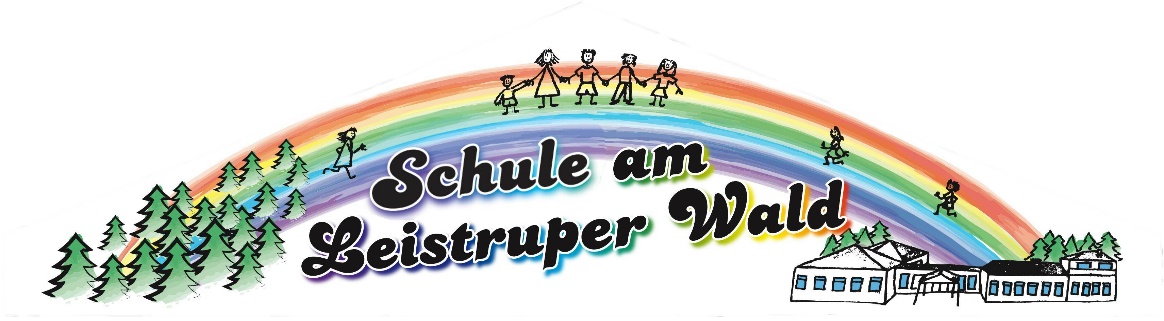 OGS- Eltern-AbcAbhol- und SchickzeitAb 15:00 Uhr beginnt die Abhol- und Schickzeit der Kinder. Sobald Sie den Vertrag zur Betreuung Ihres Kindes unterschrieben haben, erhalten Sie einen Abfragebogen, auf dem Sie u.a. auch Abhol- und Schickzeiten Ihres Kindes festlegen.Die Gruppenleitungen gewährleisten, dass Ihr Kind nach Ihren Vorgaben geschickt/abgeholt wird.Teilen Sie Änderungen der festgelegten Abhol- oder Schickzeiten bitte der OGS Leitung Frau Katrin Meier unter ogs.leistruperwald-ltg@eben-ezer.de unverzüglich mit.Abfragebogen Kontakt- und KinderdatenSobald Sie den Vertrag zur Betreuung Ihres Kindes unterschrieben haben, erhalten Sie einen Abfragebogen.Im Abfragebogen werden die Kontaktdaten, die Abhol- und Schickzeiten Ihres Kindes, die Fotorechterklärung, Besonderheiten (z. B. Allergien, Unverträglichkeiten, Essenswünsche) u. a. abgefragt.Abmeldung bei KrankheitWenn ihr Kind erkrankt ist, senden sie bitte eine E-Mail an die Klassenleitung und an die OGS-Leitung.AktionenElterncafé OGS zu Beginn des SchuljahresMitwirkung der Gruppenleitungen an den Elternabenden der einzelnen Klassen Beteiligung der OGS am SchuKi-ElternabendBeteiligung der OGS am Kinderschutz-ElternabendMultikulturelles Fest im SpätherbstBeteiligung der OGS am LaternenfestZusammenarbeit mit der Rollenden Waldschule Saisonale Aktionen: Sommerfest, Nikolaus, Erntedank, usw.Anmeldung Die Anmeldung für die OGS oder die Randstundenbetreuung erfolgt beim Träger Eben Ezer bis spätestens zum 31.03. vor dem neuen Schuljahr. Bitte beantragen Sie frühzeitig bei der OGS Leitung Katrin Meier die Vertragsunterlagen unter ogs.leistruperwald-ltg@eben-ezer.de.ArbeitsGemeinschaftenHalbjährlich schlagen die Kinder Themen für die AG’s vor. Unter Berücksichtigung der Kinderwünsche erstellen die Mitarbeiter:ínnen der OGS ein ausgewogenes Angebot für das neue Halbjahr. Hieraus wählen die Kinder selbstbestimmt die AGs, an denen sie teilnehmen möchten. Die Arbeitsgemeinschaften sind in der Zeit von 14:00-14:45 Uhr und von 15:00-15:45 Uhr. Die Teilnahme an den AG‘ s ist verbindlich. Das heißt, dass die Kinder erst am Ende einer AG abgeholt werden können.Derzeit gibt es folgende AGNäh-AG (Frau R. Wagner und Frau Bertels)Fußball -AG für Jahrgang 1/2 Fußball -AG für Jahrgang 3/4 in Kooperation mit dem SV Diestelbruch-Mosebeck  (Herr Linnemann)Foto- AG (Frau Sanders)Wald-AG (Frau Meier)Tanz-AG (Mitarbeiter:innen des Tanzstudios Detmold)Kunst-AG (Frau Ernst) Weitere AG´s sind in Planung. Jedes Kind soll die Möglichkeit bekommen dauerhaft an zwei AG´s teilzunehmen.AufsichtIm Außenbereich gilt je nach Kinderzahl von 1-3 Mitarbeiter:innen. Die Aufsichtsbereiche sind Boule-Bahn und Sandkasten, Rundsitzbank und oberer Schulhof. Im Innenbereich ist für jeden Gruppenraum ein/e Mitarbeiter:in zuständig, beim Mittagstisch mindestens zwei Mitarbeiter:innen.Ergänzung Eltern ABC SchuleCoronaWir alle in unserer Schule setzen jeweils die gesetzlichen Bestimmungen des Bundes und Landes NRW um.DemokratiebildungKaum etwas muss stärker vorgelebt werden, um zu wirken, als Demokratie und tolerantes Miteinander. Daher ist die Demokratieerziehung bei uns in der Schule ein fest verankertes Thema. Wir unterstützen die Kinder dabei, indem wir sie mitbestimmen lassenbei dem Tagesablaufbei den Regeln im Miteinanderbei der Raumgestaltungbei den AG Wünschenals OGS Sprecher:innen der Jahrgänge bei der Konzeptentwicklung mit OGS Sprecher:innen der Jahrgänge EigentumsfächerJedes Kind hat in seinem Gruppenraum ein eigenes Eigentumsfach. Dort kann es individuell seine Ersatz- bzw. Regenkleidung aufbewahren. Zudem wird das Fach auch gerne von den Kindern für kleinere Projekte genutzt, die noch vollendet werden sollen – Gebasteltes-Gemaltes-Gebautes u.s.w.Freistellung von OGS ZeitenFür sich wiederholende Termine können Kinder auch vor 15:00 Uhr vom Besuch der OGS freigestellt werden. Dafür ist bei der Schulleitung ein Antrag auf Freistellung von OGS Zeiten zu stellen. Dies kann formlos per Mail geschehen, sobald die Termine bekannt sind. Grenzen im AußenbereichDie Grenzen im Außenbereich werden mit den Kindern zu Beginn des Schuljahres abgeschritten und im Verlauf des Schuljahres mit den Kindern gemeinsam immer wieder thematisiert.                                       Aufsichtspunkte der Mitarbeitenden in orange.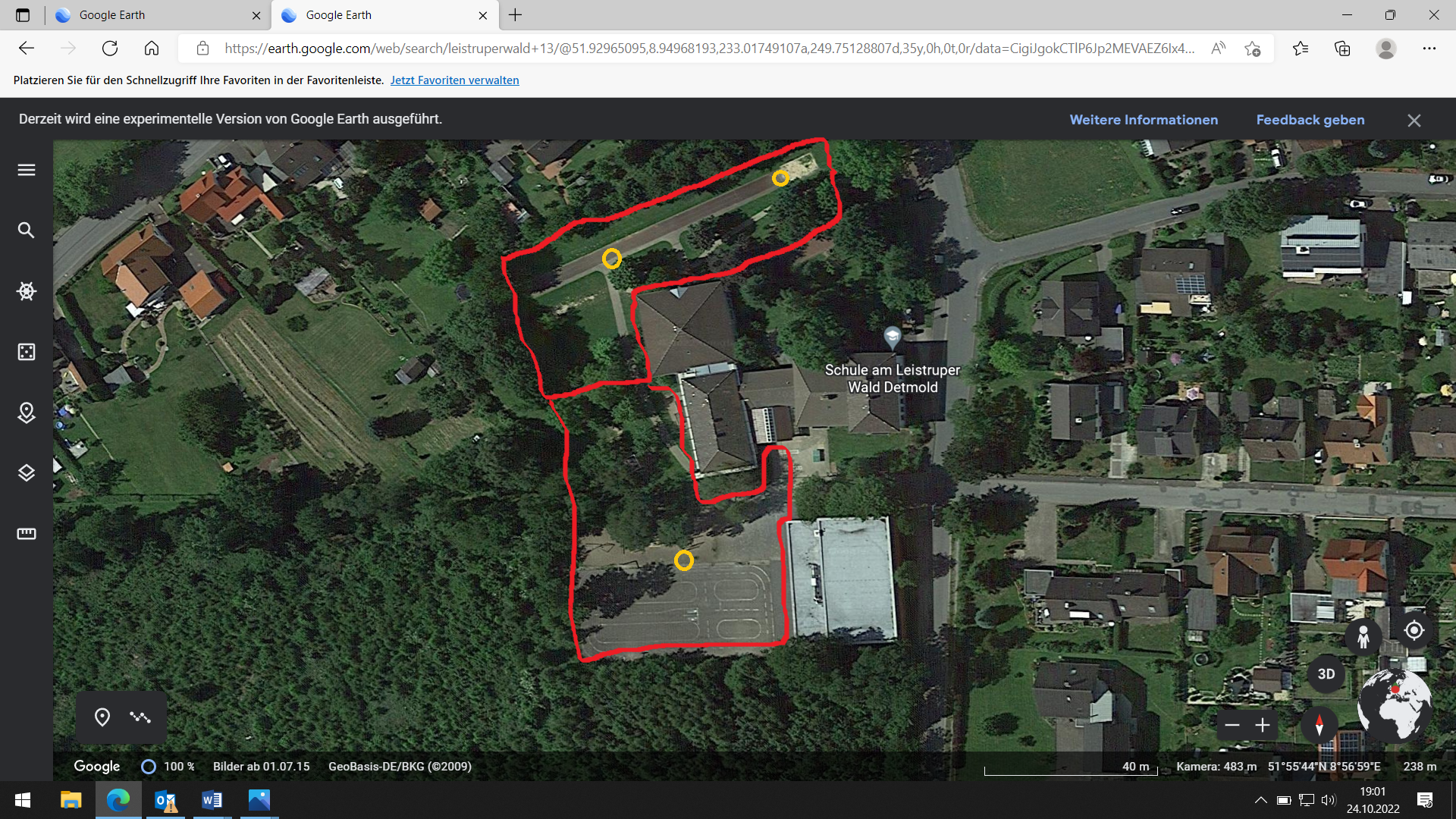 GruppenräumeEinhornraum 		- Jahrgang 1	unterer Flur rechtsAlter-Falter-Raum 	- Jahrgang 2	oberer Flur linksKlassenraum 3 + 4	- Jahrgang 3 	oberer Flur rechts + links 2. TürWaldraum		- Jahrgang 4	unterer Flur linksDie Namen der Gruppenräume werden von den Kindern für ein Schuljahr gewählt. In die Gestaltung der Gruppenräume werden die Kinder mit eingebunden. Die Gruppenräume 1, 2 und 4 sind multifunktional altersgerecht eingerichtet mit:+ Ruhezone + Spielecke+ Waschmöglichkeit+ Flexibler Tischanordnung + Bestuhlung je nach Größe der Kinder+ EigentumsfächernFolgende Räume der Schule können zusätzlich mitgenutzt werden:Bauraum, Ruheraum, Mehrzweckraum, ComputerraumHygieneregelnEs wird auf regelmäßiges Händewaschen vor/nach den Toilettengängen, vor dem Essen und nach dem Reinkommen von draußen geachtet.Internetauftritt Eben-Ezerwww.eben-ezer.deKleidungDa die Kinder bei jeder Witterung im Außenbereich spielen, sollten die Kinder dem Wetter angepasst gekleidet sein. Sorgen Sie daher für geeignete Kleidung/Wechselwäsche im Eigentumsfach ihres Kindes.MailverkehrAuf dem Abfragebogen zu Beginn des Schuljahres oder bei Anmeldung geben Sie bitte nach Möglichkeit eine Mailadresse an. Diese wird für den Mailverteiler der OGS und Betreuung genutzt. Mitarbeiter:innen OGSLeitung: Katrin Meier Die Mitarbeiter:innen der OGS Leistruper Wald arbeiten im Jahrgangsgruppenkonzept. Jeder Jahrgangsgruppe ist mindestens eine Fachkraft und eine Ergänzungskraft zugeteilt.Jahrgang 1:  Frau Meier und Frau S. WagnerJahrgang 2: Frau R. Wagner, Frau Vey und Frau MiddekeJahrgang3:  Frau Südmersen und Frau RapierJahrgang 4: Frau Sanders und Frau DeppeIm Frühdienst arbeiten Frau Bertmann und Frau Ernst jahrgangsübergreifend.Für die Hauswirtschaft ist von 11:30-15:30 Uhr Frau Huber zuständig.Bei Personalausfall wird in Ausnahmefällen Personal über den Springerpool von Eben Ezer bereitgestellt.MittagesssenDer Caterer für das Mittagessen ist BLS Gastro aus Detmold. Das Essen wird in Wärmebehältern geliefert, die eine optimale Essenstemperatur gewährleisten. Zusätzlich wird täglich die Temperatur des Essens beim Öffnen der Behälter gemessen und dokumentiert. Jede Woche am Freitag füllen die Mitarbeiter:innen in Zusammenarbeit mit den Kindern in jedem Jahrgang einen Feedbackbogen zu Menge und Geschmack des Essens aus. Dieses Feedback übermittelt die OGS Leitung regelmäßig an den Caterer. Die Kinder in jeder Gruppe helfen abwechselnd bei den Tischdiensten. Das beinhaltet Tischeindecken, Tische säubern und trockenwischen und grobe Verschmutzungen auf dem Boden fegen.Das Mittagessen wird über eine Monatspauschale von 66 € pro Kind beim Träger abgerechnet. Ein Monat im Jahr ist beitragsfrei. Besondere Ernährungswünsche oder Lebensmittelunverträglichkeiten teilen Sie uns bitte über den Abfrage- bogen mit.Weitere Informationen über das Catering- Unternehmen finden Sie auf der Internetseite unter:           www.bls-gastro.deSollten Sie die Portion Essen Ihrer Kinder abholen wollen, wenn ihr Kind erkrankt oder freigestellt ist, bitten wir Sie dies in der Zeit von 12:30-12:45 Uhr zu erledigen.Öffnungszeiten der OGSMontag-Donnerstag: 7:00 - 17:00 Uhr und Freitag: 7:00 - 16:00 UhrRandstundenbetreuungSie können Ihre Kinder für die Zeit von 7-13 Uhr in der Randstundenbetreuung bei dem Träger der OGS anmelden. Die Betreuung kostet 42 Euro pro Kind und Monat. In dieser Betreuungsform gibt es keine Betreuung an unterrichtsfreien Tagen. Bei der Stadt Detmold gibt es für die Ferienzeiten alternative Betreuungsformen. Sprechen Sie uns gerne an!RanzenDie Ranzen werden in den Klassenräumen belassen. Die Kinder nehmen die Trinkflaschen mit in die OGS.Die Randstundenkinder können die Ranzen vor den Klassenräumen abstellen.  Regeln …sind Anhaltspunkte für einen respektvollen und gewaltfreien Umgang miteinander.Wir haben folgende Grundsätze für die Sicherheit der Kinder festgehalten/ oder setzen den Beschluss der Elternschaft und LehrerInnen in der Schulkonferenz um:DIE SCHULGRENZEN! werden gemeinsam mit den Kindern nochmal abgegangen und müssen eingehalten werden! BALL SPIELEN! ist auf der Rasenfläche der OGS unterhalb der Apfelbäume erlaubt und bei Aufsicht auch auf dem Schulhof! FAHRZEUGE! werden nur alleine bewegt, nicht angeschoben. Fahrstrecke ist begrenzt auf der Tartanbahn, um Verletzungsgefahr auszuschließen.POKEMONKARTEN! sind laut Beschluss der Schulkonferenz in der Schule nicht erlaubt und bleiben zuhause, beim Auftauchen im Unterricht oder in der OGS Zeit verbleiben sie bei dem OGS Personal und können am Ende des Schultages mit nach Hause genommen werden.Weiterhin gelten Individuelle Grenzen für die Sicherheit der Kinder und als Regelung der Abläufe, die situationsbedingt von den Fachkräften /Ergänzungskräften gesetzt werden müssen. Jede Fach-/Ergänzungskraft entscheidet situativ welche Grenze individuell gesetzt wird und entwickelt so eine pädagogische Haltung im Zusammensein mit den Kindern, die einen respektvollen und gewaltfreien Umgang miteinander fördert.Schließzeiten Herbst		10.10.-14.10.2022Weihnachten	23.12.-30.12.2023Ostern		10.04.-14.04.2023Sommer 	17.07.-04.08.2023Tagesablauf in der OGSAb 7:00 Uhr	Betreuung vor dem Unterricht. 							
Kinder, die zur ersten Stunde Unterricht haben, gehen ab 7:30 Uhr direkt auf den Schulhof. Sie werden dort von der Frühaufsicht beaufsichtigt.Ab 8:30 Uhr	Kinder werden zur 2. Stunde zum Unterricht geschickt. Ab 11:00 Uhr	Betreuung nach dem Unterricht. Abholen der Kinder nach Unterrichtsschluss am Klassenraum. Anmeldung im Gruppenraum und Begrüßungsritual durch die Gruppenleitungen. Freies Spiel der Kinder im Gruppenraum und im Außenbereich.Ab 12:45 Uhr	Aufräumen der Gruppenräume/des Außenbereiches für das Mittagessen. Wir erinnern uns an das Waschen der Hände vor dem Mittagessen. Kinder holen ihre Trinkflaschen für die Mittagsmahlzeit und werden an den Toilettengang erinnert. Der Tischdienst übernimmt das Eindecken der Tische mit Besteck.Ab 13:00 Uhr	Buskinder werden zur Busaufsicht begleitet. Ab 13:05 Uhr	Kinder können sich Tischgruppenweise das Essen an den Tisch holen. Achtsamkeitsritual mit dem Tischgong leitet die ruhige Essenszeit ein. Tischdienst säubert die Tische und Böden.Ab 14:00 Uhr	Angebote in AG´s, Lesezeiten im Ruheraum. Freispiel der anderen Kinder. Dafür bietet sich das Außengelände, der Bauraum, der Mehrzweckraum, die Turnhalle und der Computerraum an. Ab 14:30 Uhr 	Aufräumen auf dem AußengeländeAb 14:45 Uhr	Aufräumzeit im GruppenraumAb 15:00 Uhr	Beginn der Abhol- und Schickzeit Angebote in AG´s, Lesezeiten im Ruheraum. Freispiel der anderen Kinder. Dafür bietet sich das Außengelände, der Bauraum, der Mehrzweckraum, die Turnhalle und der Computerraum an.Die OGS schließt Montag bis Donnerstag um 17:00 Uhr und am Freitag um 16:00 Uhr.ToiletteDie Mitarbeitenden kontrollieren regelmäßig die Räumlichkeit, um eine saubere Toilette für die Kinder zu gewährleisten. Das Thema wird immer wieder im Kinderrat thematisiert.Wo bin ich WandDie Kinder haben nach dem Mittagessen im Freispiel freie „Raumwahl“. Jedes Kind bekommt einen Magneten mit seinem Portraitfoto, das es an der „Wo bin ich-Wand“ anbringen kann, bevor es aus dem Gruppenraum in einen anderen Raum wechselt. Die Fotorechterklärung dafür erteilen die Eltern im Abfragebogen.Ziel dieser Magnetwände ist es zum einen die Kinder dabei zu unterstützen selbständiger zu werden, sich ausprobieren zu dürfen und Verantwortung für sich zu übernehmen - zum anderen aber auch das Ziel einen besseren Gesamtüberblick zu haben.  Folgende Räume stehen zur Verfügung: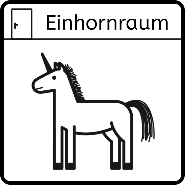 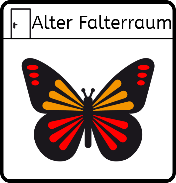 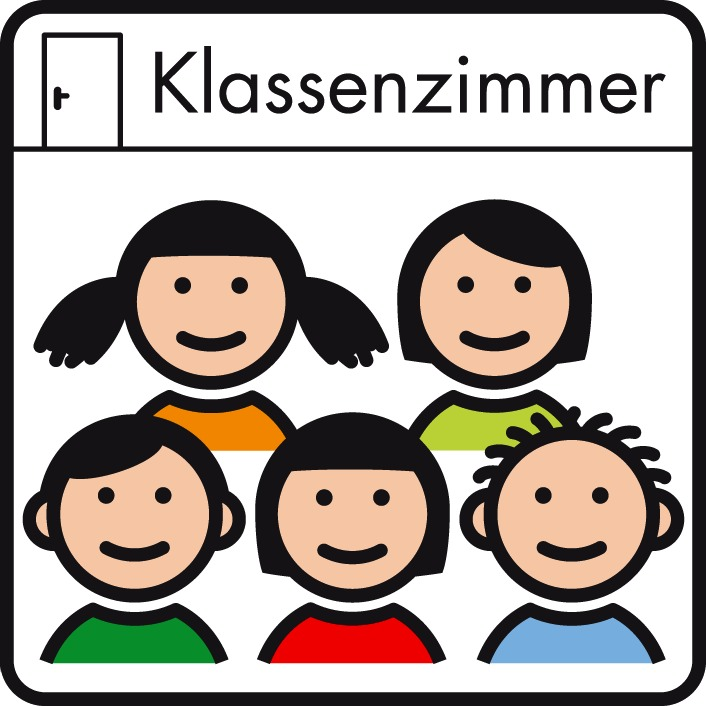 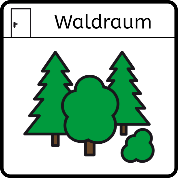 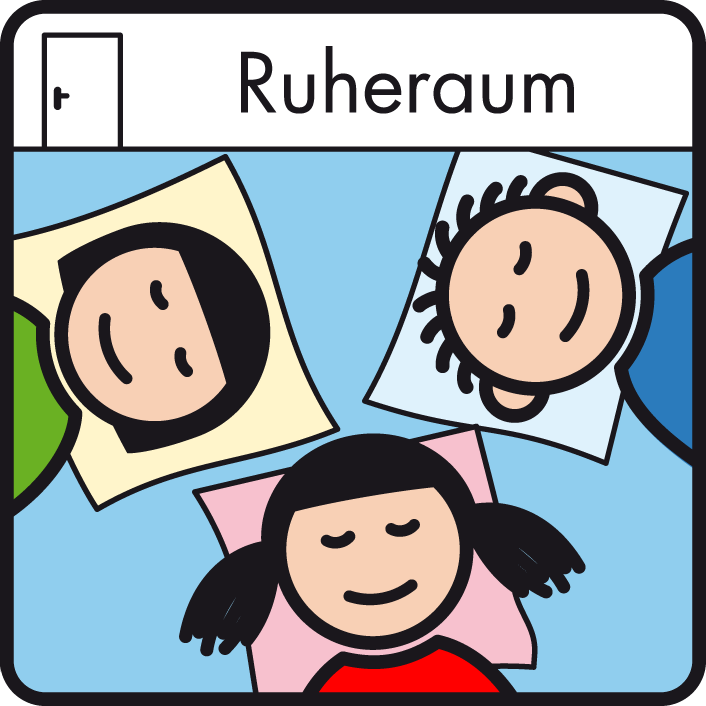 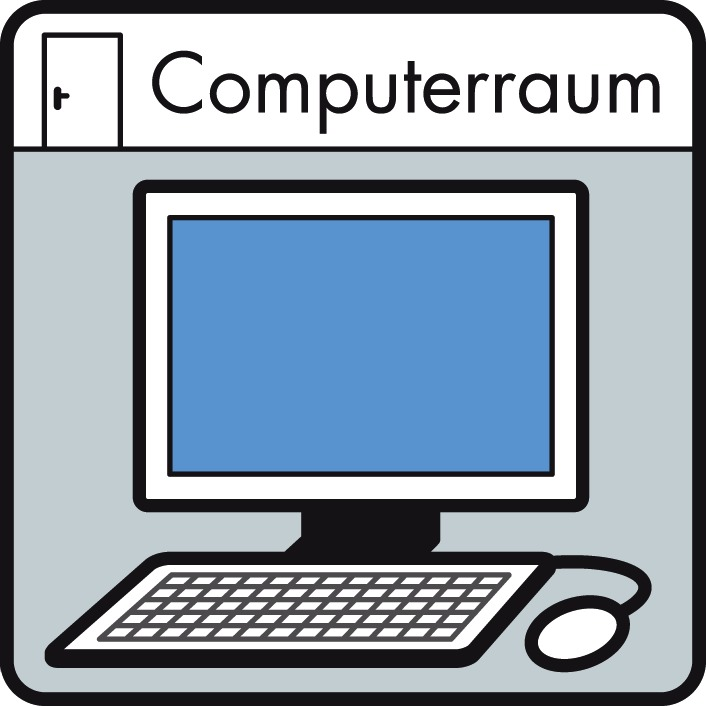 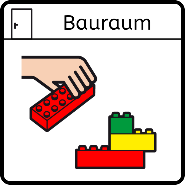 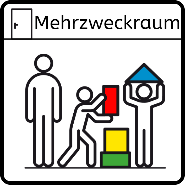 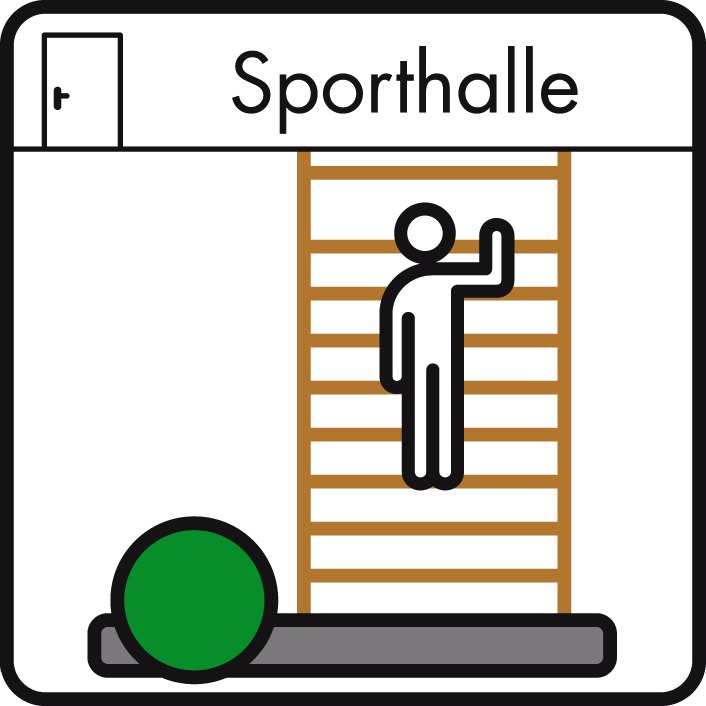 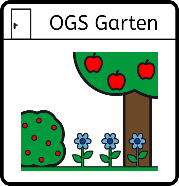 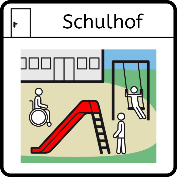 